TARJETAS CONSOLIDADASMODULO GONG PHILLIPS SONORIZACIONREFERENCIA 1151/06Sistema de sonorización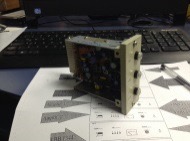 AMPLIDFICADOR PHILLIPS SONORIZACIONREFERENCIA LBB 1955SONORIZACION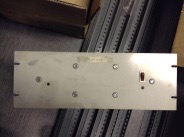 TARJETA THF MODULADOR DE 90 KHZREFERENCIA 2966THF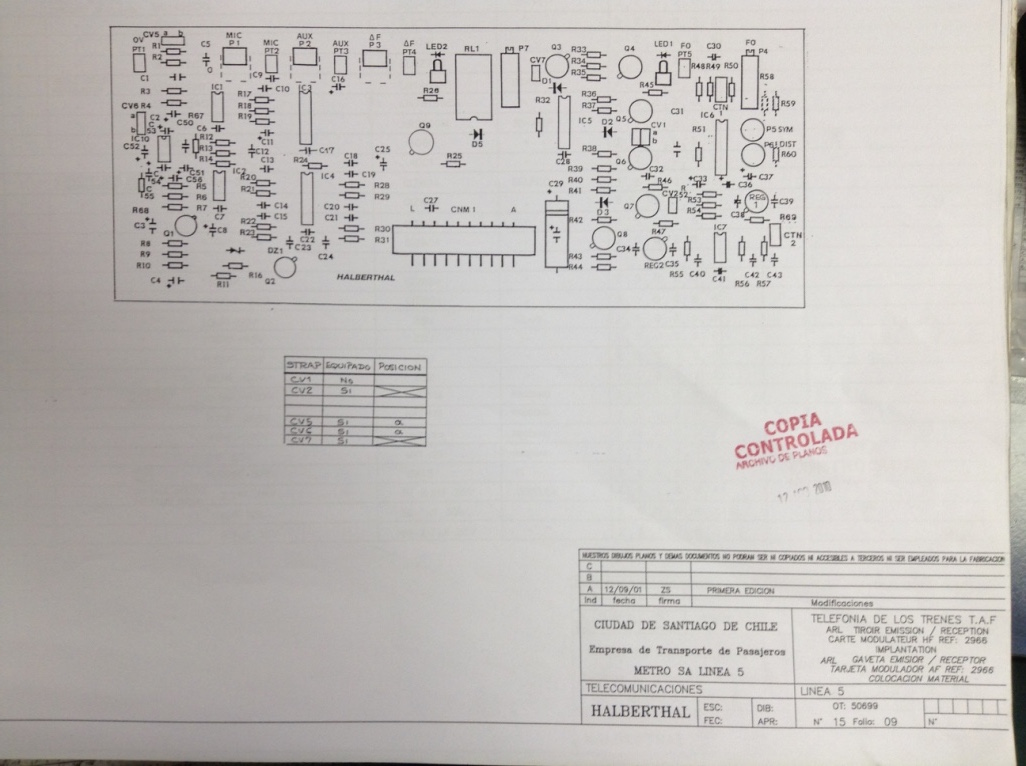 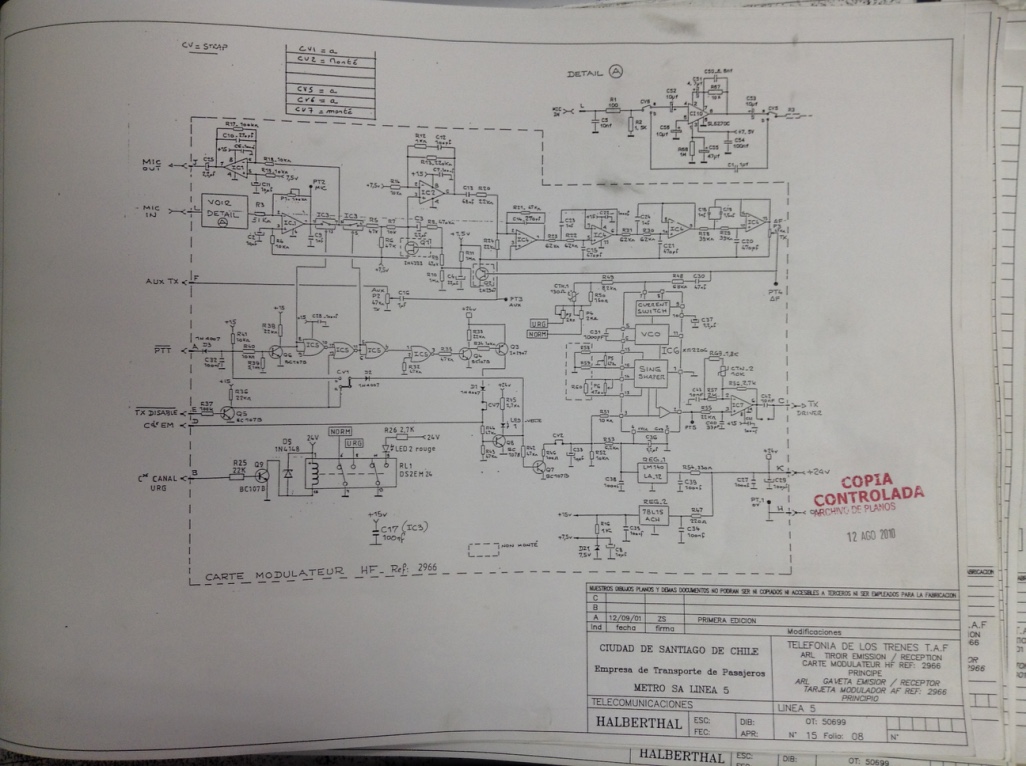 TARJETA THF RECEPTORA HFREFERENCIA 3001THF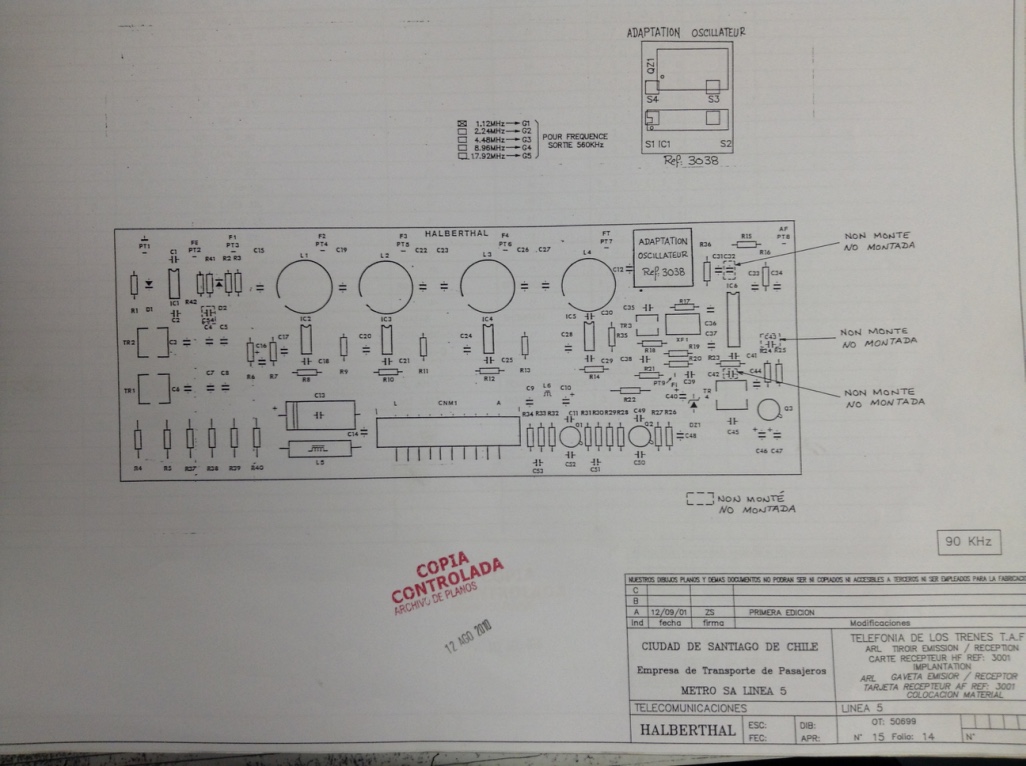 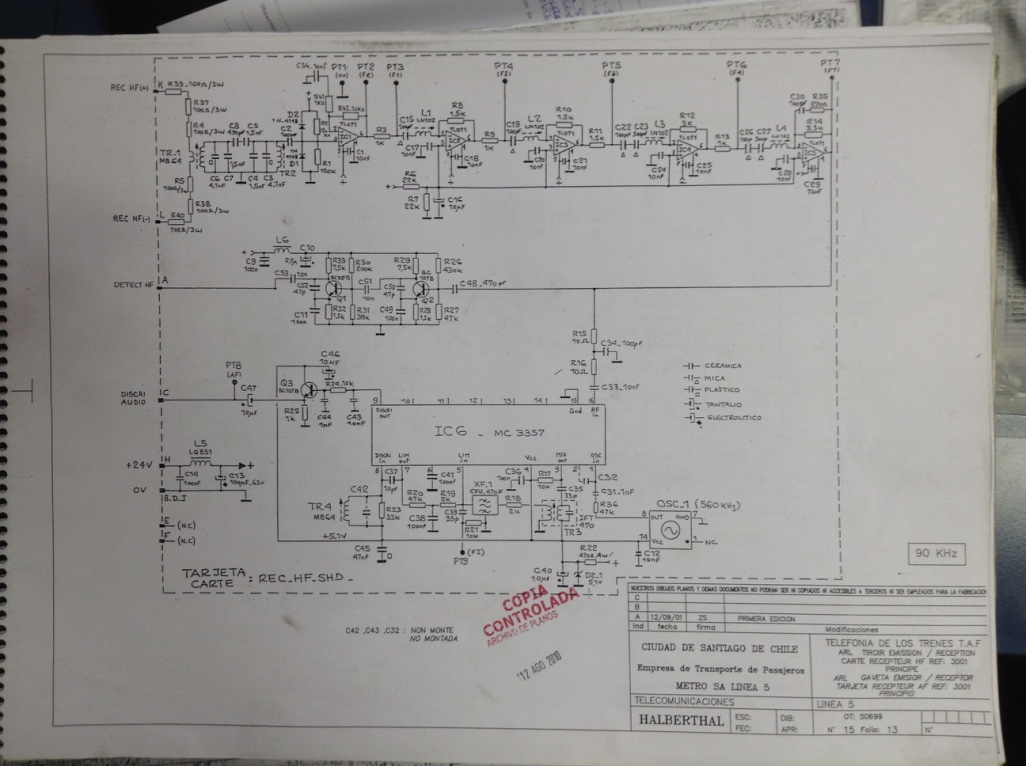 TARJETA THF BF-SQREFERENCIA 2838 ATHF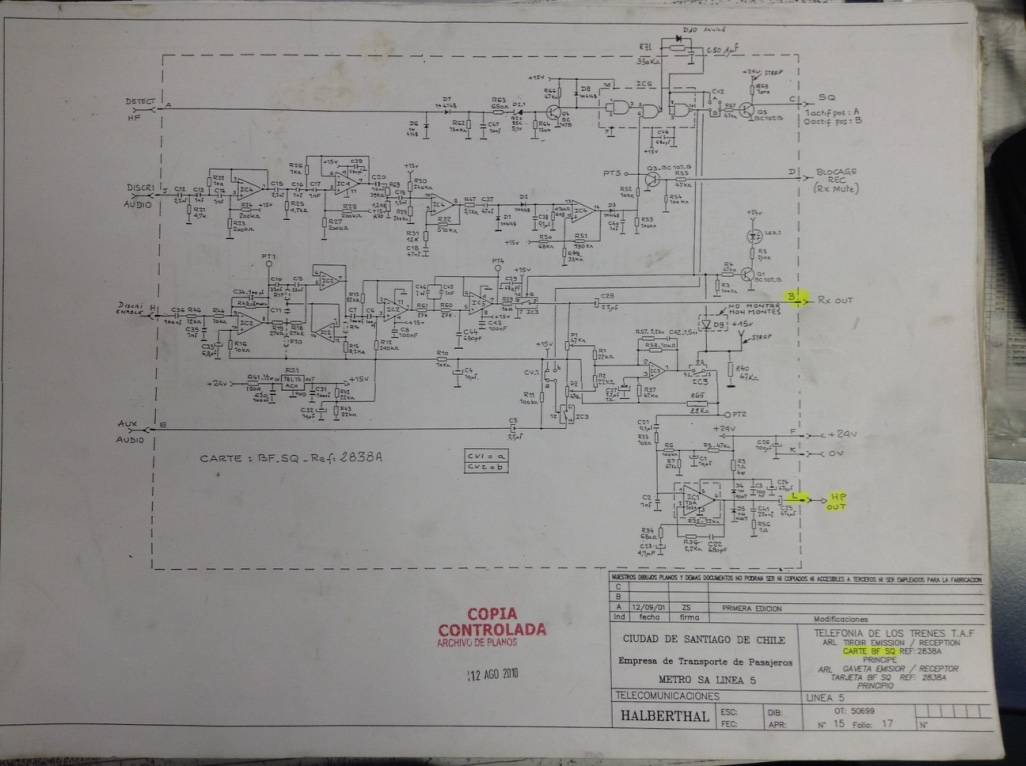 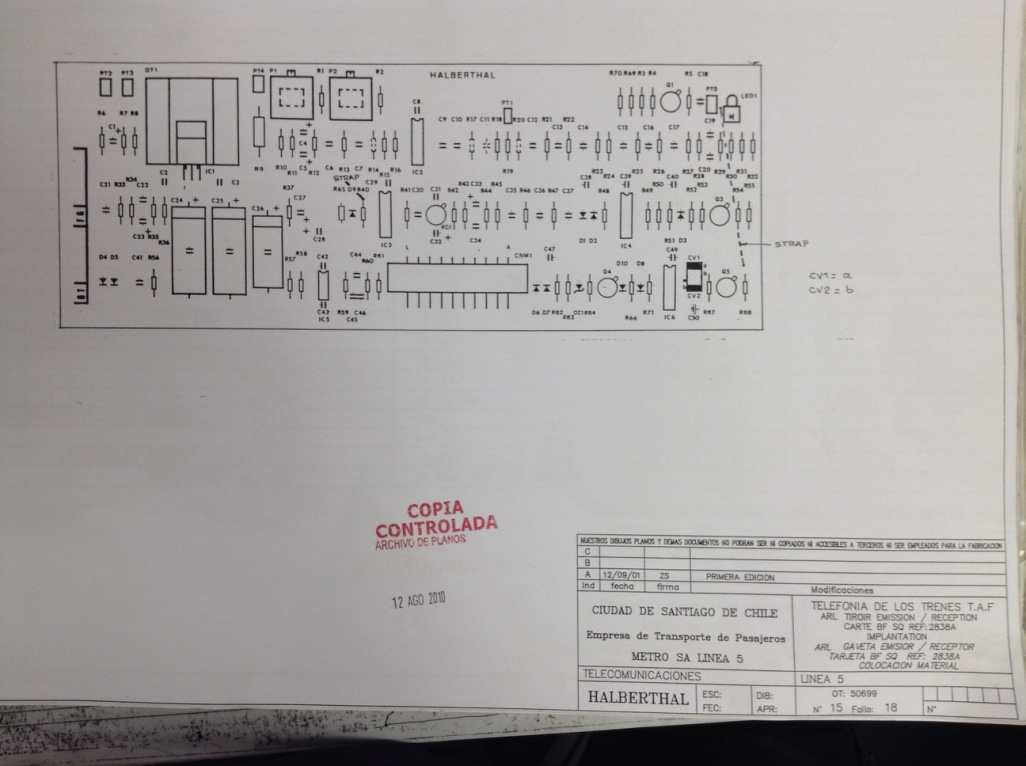 MODULO ATSP THFREFERENCIA 2864THF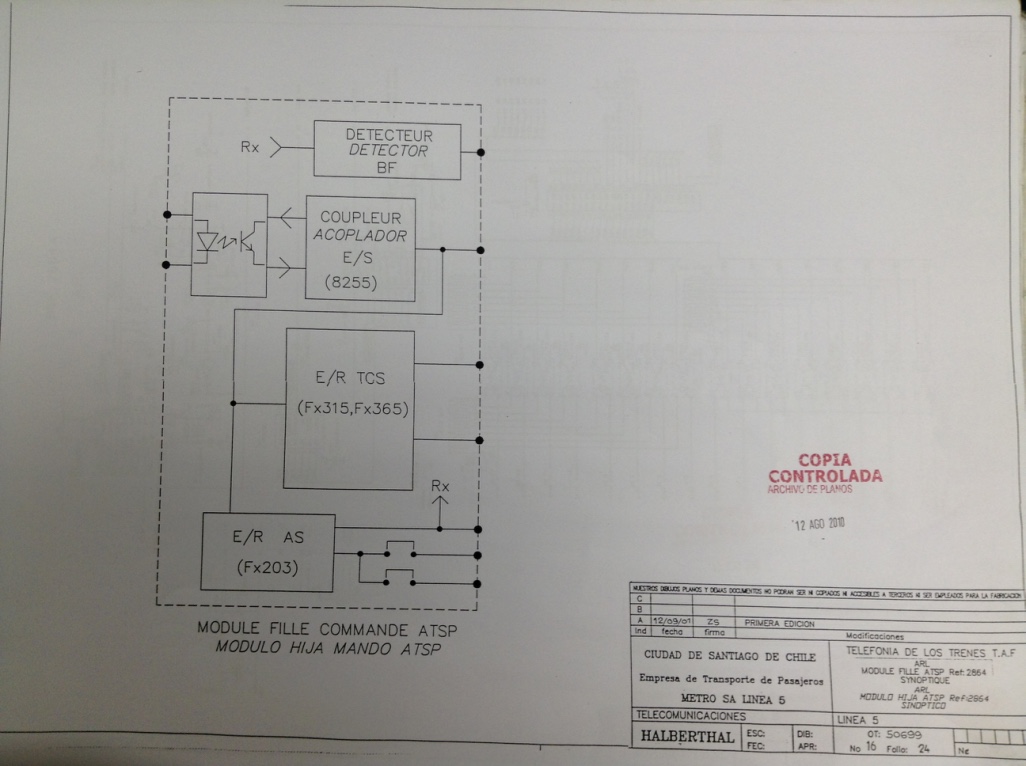 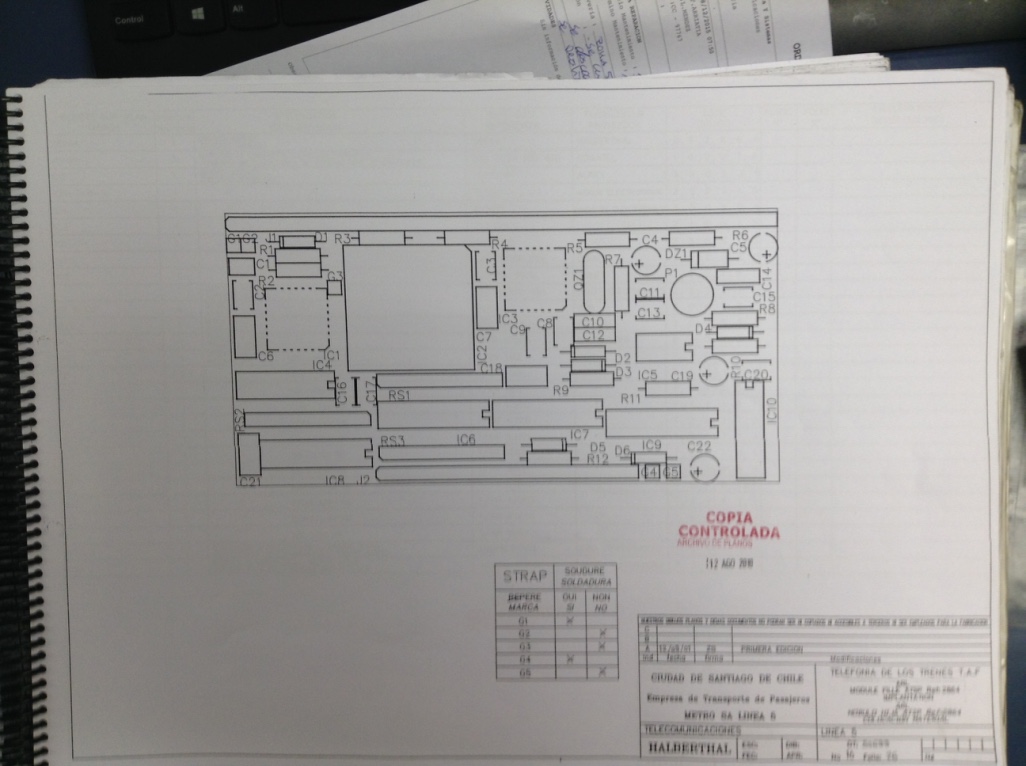 TARJETA THF IAREFERENCIA 2973THF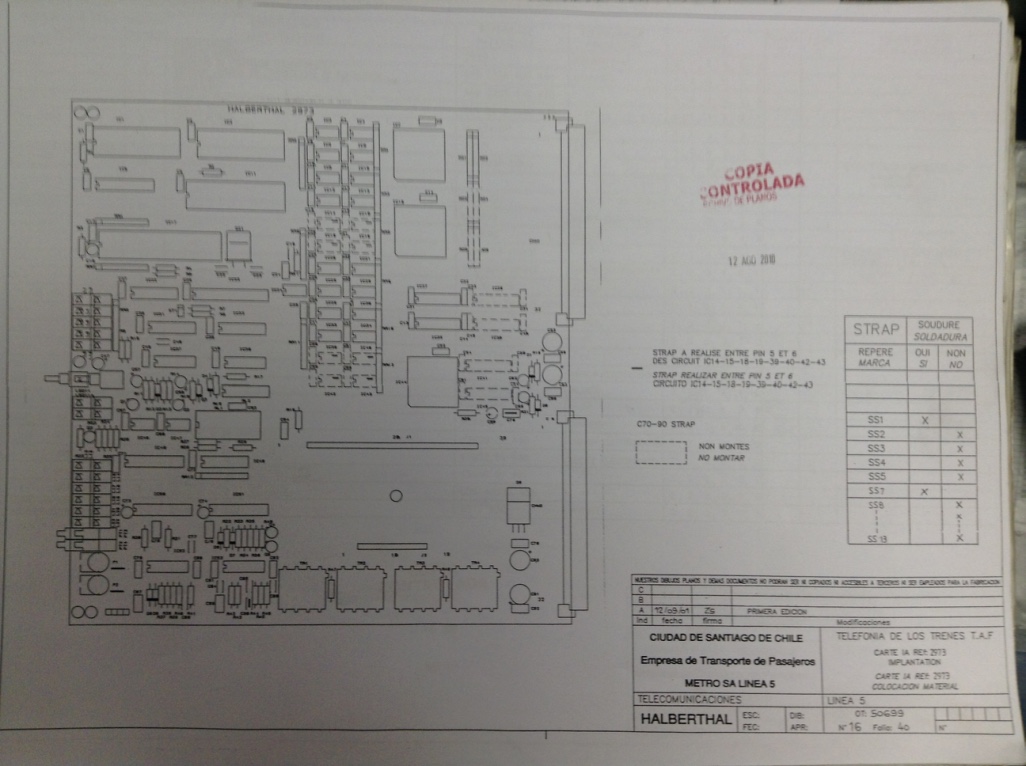 MODULO HIJA MANDO 1SIREFERENCIA 2882THF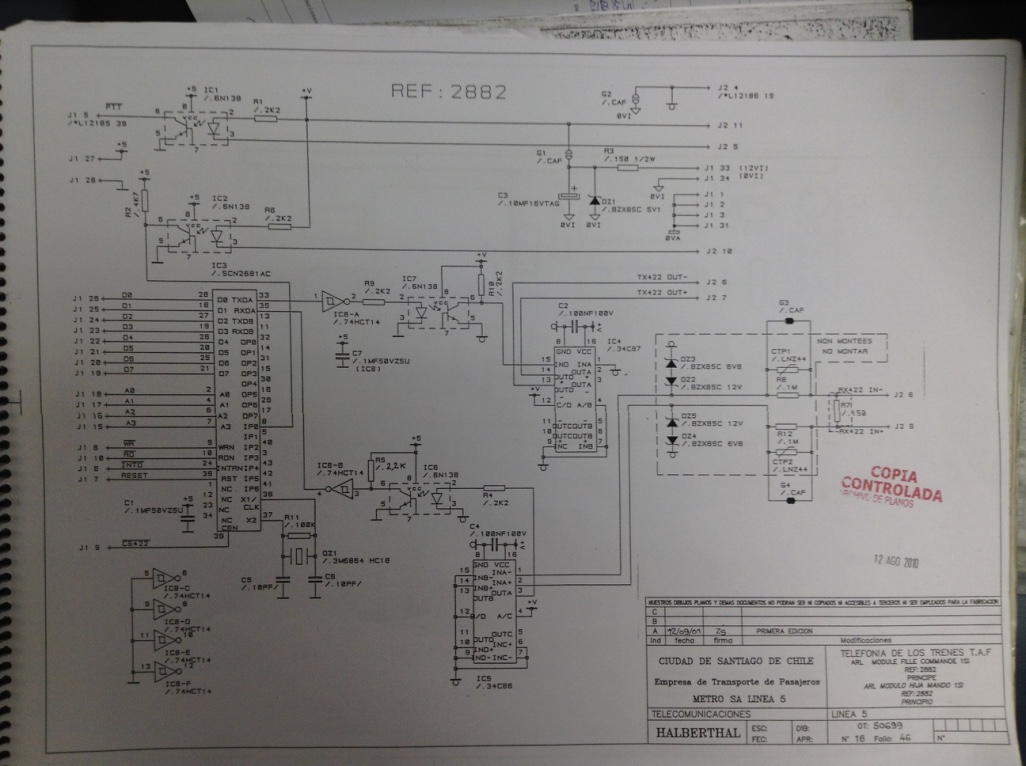 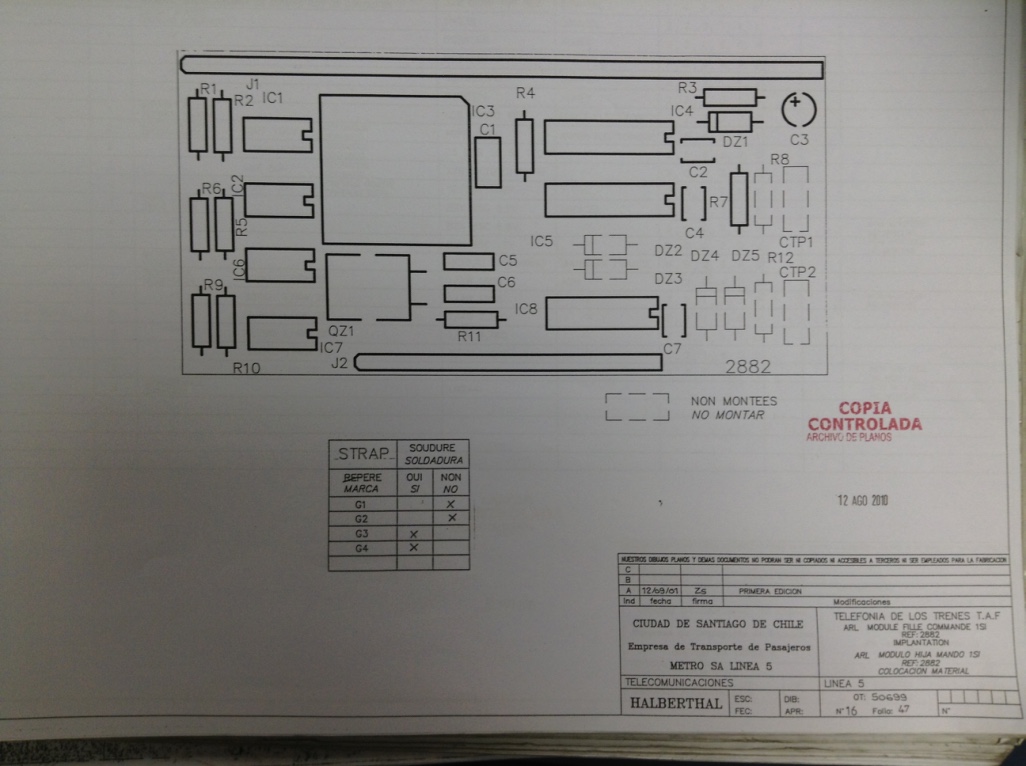 